В целях осуществления межмуниципального сотрудничества, в соответствии с Федеральным законом от 06.10.2003 № 131-ФЗ «Об общих принципах организации местного самоуправления в Российской Федерации», руководствуясь Уставом города, Совет депутатов ЗАТО г. ЗеленогорскаР Е Ш И Л:Установить, что муниципальное образование город Зеленогорск является членом следующих организаций:Ассоциация закрытых административно-территориальных образований атомной промышленности.Ассоциация глав местного самоуправления «Восток».Совет муниципальных образований Красноярского края.Предусмотреть финансирование расходов, связанных с членством в организациях, указанных в пункте 1 настоящего решения, в местном бюджете на очередной финансовый год.Выйти из Ассоциации сибирских и дальневосточных городов.Поручить Администрации ЗАТО г. Зеленогорска направить в Ассоциацию сибирских и дальневосточных городов информацию о выходе муниципального образования город Зеленогорск из данной ассоциации.Признать утратившими силу следующие решения городского Совета депутатов:от 17.09.1997 № 6-38р «О вступлении города Зеленогорска в Союз малых городов РФ и Ассоциацию сибирских и дальневосточных городов»;от 30.03.2006 № 15-166р «О подтверждении членства г. Зеленогорска в объединениях муниципальных образований».Настоящее решение вступает в силу в день, следующий за днем его опубликования в газете «Панорама».Контроль за выполнением настоящего решения возложить на постоянную комиссию по местному самоуправлению, правовым вопросам и безопасности населения.Глава ЗАТО г. Зеленогорска							П.Е. Корчашкин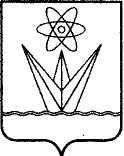  СОВЕТ ДЕПУТАТОВЗАКРЫТОГО АДМИНИСТРАТИВНО-ТЕРРИТОРИАЛЬНОГО ОБРАЗОВАНИЯ ГОРОДА ЗЕЛЕНОГОРСКАКРАСНОЯРСКОГО КРАЯРЕШЕНИЕ СОВЕТ ДЕПУТАТОВЗАКРЫТОГО АДМИНИСТРАТИВНО-ТЕРРИТОРИАЛЬНОГО ОБРАЗОВАНИЯ ГОРОДА ЗЕЛЕНОГОРСКАКРАСНОЯРСКОГО КРАЯРЕШЕНИЕ СОВЕТ ДЕПУТАТОВЗАКРЫТОГО АДМИНИСТРАТИВНО-ТЕРРИТОРИАЛЬНОГО ОБРАЗОВАНИЯ ГОРОДА ЗЕЛЕНОГОРСКАКРАСНОЯРСКОГО КРАЯРЕШЕНИЕ СОВЕТ ДЕПУТАТОВЗАКРЫТОГО АДМИНИСТРАТИВНО-ТЕРРИТОРИАЛЬНОГО ОБРАЗОВАНИЯ ГОРОДА ЗЕЛЕНОГОРСКАКРАСНОЯРСКОГО КРАЯРЕШЕНИЕ17.12.2015г. Зеленогорскг. Зеленогорск№ 16-106рОб осуществлении межмуниципального сотрудничестваОб осуществлении межмуниципального сотрудничества